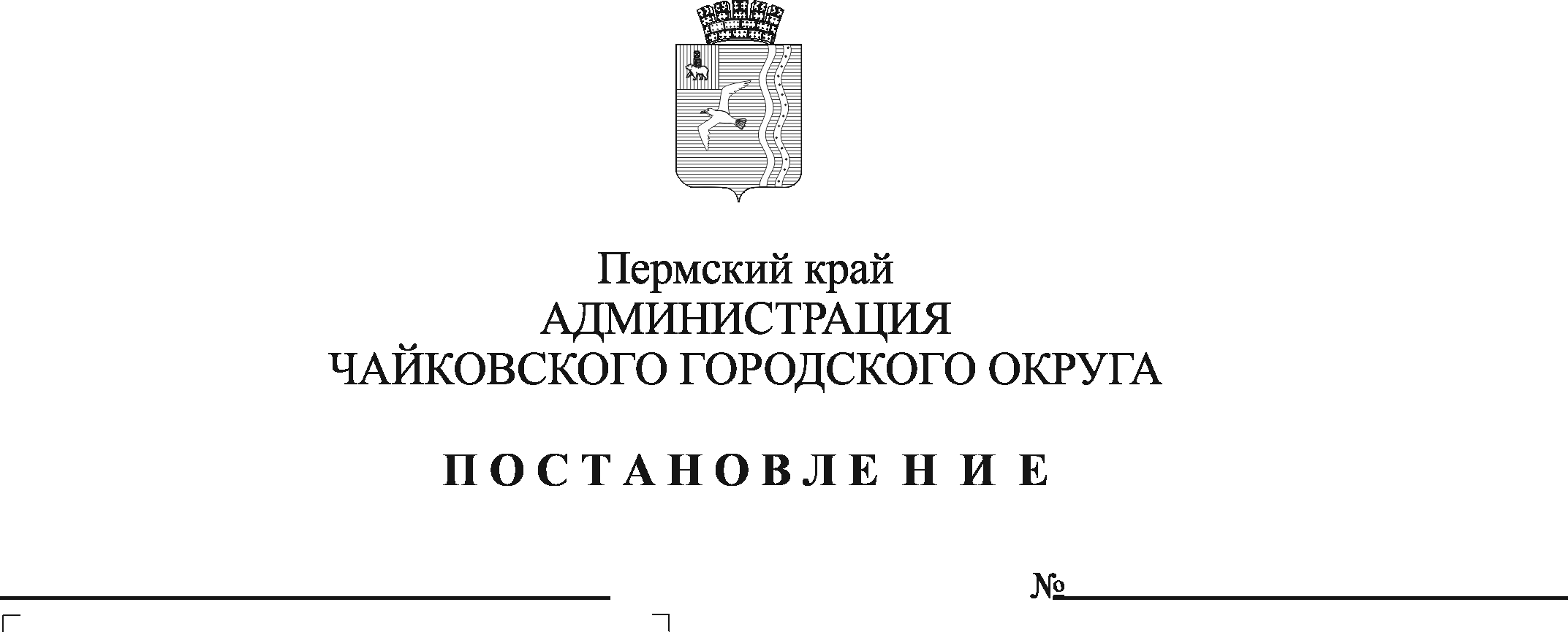 В соответствии со статьей 179 Бюджетного кодекса Российской Федерации, Устава Чайковского городского округа, решением Думы Чайковского городского округа от 9 декабря 2021 г. № 574 «О бюджете Чайковского городского округа на 2022 год и на плановый период 2023 и 2024 годов», постановлением администрации города Чайковского от 19 февраля 2019 г. № 249 «Об утверждении Порядка разработки, реализации и оценки эффективности муниципальных программ Чайковского городского округа»ПОСТАНОВЛЯЮ:1. Утвердить прилагаемые изменения, которые вносятся в муниципальную программу «Территориальное развитие Чайковского городского округа», утвержденную постановлением администрации города Чайковского от 21 января 2019 г. № 14/1 (в редакции постановлений администрации Чайковского городского округа от 08.08.2019 № 1370, от 19.11.2019 № 1833, от 04.03.2020 № 229, от 22.04.2020 № 432, от 26.06.2020 № 603, от 24.11.2020 № 1127, от 24.12.2020 №1263, от 16.03.2021 № 217, от 29.04.2021 № 420, от 31.05.2021 № 520, от 25.06.2021 № 607, от 06.09.2021 № 928, от 23.09.2021 № 986, от 15.10.2021 № 1059, от 29.11.2021 № 1234, от 27.12.2021 № 1385, от 25.01.2022 № 85, от 28.02.2022 № 217, от 05.05.2022 № 488).2. Опубликовать постановление в газете «Огни Камы» и разместить на официальном сайте администрации Чайковского городского округа.3. Постановление вступает в силу после его официального опубликования.	Глава городского округа –глава администрации Чайковского городского округа				              Ю.Г. ВостриковУТВЕРЖДЕНЫпостановлением администрацииЧайковского городского округаот ___________ № _____Изменения, которые вносятся в муниципальную программу«Территориальное развитие Чайковского городского округа»1. В паспорте муниципальной программы «Территориальное развитие Чайковского городского округа» (далее - Программа) позицию:изложить в редакции:2.  В паспорте Подпрограммы «Развитие системы газификации» позицию:изложить в редакции:3.  В паспорте Подпрограммы «Развитие системы водоснабжения и водоотведения» позицию:изложить в редакции:4.  В паспорте Подпрограммы «Развитие системы теплоснабжения» позицию:изложить в редакции:5. В паспорте Подпрограммы «Градостроительная документация» позицию:изложить в редакции:6. Приложение 8 «Сводные финансовые затраты и показатели результативности выполнения муниципальной программы «Территориальное развитие Чайковского городского округа» к муниципальной программе «Территориальное развитие Чайковского городского округа» изложить в следующей редакции:Объемы бюджетных ассигнованийИсточники финансированияРасходы (тыс.руб.)Расходы (тыс.руб.)Расходы (тыс.руб.)Расходы (тыс.руб.)Расходы (тыс.руб.)Расходы (тыс.руб.)Расходы (тыс.руб.)Объемы бюджетных ассигнованийИсточники финансирования2019 год (факт)2020 год (факт)2021 год (факт)2022 год (план)2023 год (план)2024 год (план)ИтогоОбъемы бюджетных ассигнованийВсего, в том числе:105 045,6116156 810,46126126 815,66423223 918,53844238 184,3070062 826,96100813 601,54354Объемы бюджетных ассигнованийМестный бюджет43 864,3145247 458,8598781 765,24818117 868,6236084 154,2070041 836,26100416 947,51417Объемы бюджетных ассигнованийКраевой бюджет51 847,124959 351,6013945 050,41605106 049,91484154 030,1000020 990,70000387 319,85723Объемы бюджетных ассигнованийФедеральный бюджет9 334,172140,000000,000000,000000,000000,000009 334,17214Объемы бюджетных ассигнованийВнебюджетные средства0,000000,000000,000000,000000,000000,000000,00000Объемы бюджетных ассигнованийОбъемы бюджетных ассигнованийИсточники финансированияРасходы (тыс.руб.)Расходы (тыс.руб.)Расходы (тыс.руб.)Расходы (тыс.руб.)Расходы (тыс.руб.)Расходы (тыс.руб.)Расходы (тыс.руб.)Объемы бюджетных ассигнованийИсточники финансирования2019 год (факт)2020 год (факт)2021 год (факт)2022 год (план)2023 год (план)2024 год (план)ИтогоОбъемы бюджетных ассигнованийВсего, в том числе:105 045,6116156 810,46126126 815,66423221 499,35109238 184,3070062 826,96100811 182,35619Объемы бюджетных ассигнованийМестный бюджет43 864,3145247 458,8598781 765,24818      115 449, 4362584 154,2070041 836,26100414 528,32682Объемы бюджетных ассигнованийКраевой бюджет51 847,124959 351,6013945 050,41605106 049,91484154 030,1000020 990,70000387 319,85723Объемы бюджетных ассигнованийФедеральный бюджет9 334,172140,000000,000000,000000,000000,000009 334,17214Объемы бюджетных ассигнованийВнебюджетные средства0,000000,000000,000000,000000,000000,000000,00000Объемы бюджетных ассигнованийОбъемы бюджетных ассигнованийИсточники финансированияРасходы (тыс.руб.)Расходы (тыс.руб.)Расходы (тыс.руб.)Расходы (тыс.руб.)Расходы (тыс.руб.)Расходы (тыс.руб.)Расходы (тыс.руб.)Объемы бюджетных ассигнованийИсточники финансирования2019 год (факт)2020 год (факт)2021 год (факт)2022 год (план)2023 год (план)2024 год (план)ИтогоОбъемы бюджетных ассигнованийВсего, в том числе:50 773,2057710 397,9019811 389,769114 319,560001 899,641001 899,6410080 679,71886Объемы бюджетных ассигнованийМестный бюджет12 999,981095 001,3158510 994,565744 319,560001 899,641001 899,6410037 114,70468Объемы бюджетных ассигнованийКраевой бюджет28 439,052545 396,58613395,203370,000000,000000,0000034 230,84204Объемы бюджетных ассигнованийФедеральный бюджет9 334,172140,000000,000000,000000,000000,000009 334,17214Объемы бюджетных ассигнованийВнебюджетные средства0,000000,000000,000000,000000,000000,000000,00000Объемы бюджетных ассигнованийОбъемы бюджетных ассигнованийИсточники финансированияРасходы (тыс.руб.)Расходы (тыс.руб.)Расходы (тыс.руб.)Расходы (тыс.руб.)Расходы (тыс.руб.)Расходы (тыс.руб.)Расходы (тыс.руб.)Объемы бюджетных ассигнованийИсточники финансирования2019 год (факт)2020 год (факт)2021 год (факт)2022 год (план)2023 год (план)2024 год (план)ИтогоОбъемы бюджетных ассигнованийВсего, в том числе:50 773,2057710 397,9019811 389,769114 148,185001 899,641001 899,6410080 508,34386Объемы бюджетных ассигнованийМестный бюджет12 999,981095 001,3158510 994,565744 148,185001 899,641001 899,6410036943,32968Объемы бюджетных ассигнованийКраевой бюджет28 439,052545 396,58613395,203370,000000,000000,0000034 230,84204Объемы бюджетных ассигнованийФедеральный бюджет9 334,172140,000000,000000,000000,000000,000009 334,17214Объемы бюджетных ассигнованийВнебюджетные средства0,000000,000000,000000,000000,000000,000000,00000Объемы бюджетных ассигнованийОбъемы бюджетных ассигнованийИсточники финансированияРасходы (тыс.руб.)Расходы (тыс.руб.)Расходы (тыс.руб.)Расходы (тыс.руб.)Расходы (тыс.руб.)Расходы (тыс.руб.)Расходы (тыс.руб.)Объемы бюджетных ассигнованийИсточники финансирования2019 год (факт)2020 год (факт)2021 год (факт)2022 год (план)2023 год (план)2024 год (план)ИтогоОбъемы бюджетных ассигнованийВсего, в том числе:2 310,320343 235,2112951 225,6819767 384,14169128 174,7780028 165,35800       280 495,49129Объемы бюджетных ассигнованийМестный бюджет1445,820343235,2112931883,9994519 594,2480022 661,361007 174,6580085 995,29808Объемы бюджетных ассигнованийКраевой бюджет864,500000,0000019341,6825247 789,89369105 513,4170020 990,70000194 500,19321Объемы бюджетных ассигнованийФедеральный бюджет0,000000,000000,000000,000000,000000,000000,00000Объемы бюджетных ассигнованийВнебюджетные средства0,000000,000000,000000,000000,000000,000000,00000Объемы бюджетных ассигнованийОбъемы бюджетных ассигнованийИсточники финансированияРасходы (тыс.руб.)Расходы (тыс.руб.)Расходы (тыс.руб.)Расходы (тыс.руб.)Расходы (тыс.руб.)Расходы (тыс.руб.)Расходы (тыс.руб.)Объемы бюджетных ассигнованийИсточники финансирования2019 год (факт)2020 год (факт)2021 год (факт)2022 год (план)2023 год (план)2024 год (план)ИтогоОбъемы бюджетных ассигнованийВсего, в том числе:2 310,320343 235,2112951 225,819767 078,61069128 174,7780028 165,35800280 189,96029Объемы бюджетных ассигнованийМестный бюджет1445,820343235,2112931883,9994519 288,7170022 661,361007 174,6580085 689,76708Объемы бюджетных ассигнованийКраевой бюджет864,500000,0000019341,6825247 789,89369105 513,4170020 990,70000194 500,19321Объемы бюджетных ассигнованийФедеральный бюджет0,000000,000000,000000,000000,000000,000000,00000Объемы бюджетных ассигнованийВнебюджетные средства0,000000,000000,000000,000000,000000,000000,00000Объемы бюджетных ассигнованийОбъемы бюджетных ассигнованийИсточники финансированияРасходы (тыс.руб.)Расходы (тыс.руб.)Расходы (тыс.руб.)Расходы (тыс.руб.)Расходы (тыс.руб.)Расходы (тыс.руб.)Расходы (тыс.руб.)Объемы бюджетных ассигнованийИсточники финансирования2019 год (факт)2020 год (факт)2021 год (факт)2022 год (план)2023 год (план)2024 год (план)ИтогоОбъемы бюджетных ассигнованийВсего, в том числе:25 108,6169410 707,5857327 465,615996 602,79330498,38000498,3800070 881,37196Объемы бюджетных ассигнованийМестный бюджет3 090,389256 752,570472 152,085833 313,88900498,38000498,3800016 305,69455Объемы бюджетных ассигнованийКраевой бюджет22 018,227693 955,0152625 313,530163 288,904300,000000,0000054 575,67741Объемы бюджетных ассигнованийФедеральный бюджет0,000000,000000,000000,000000,000000,000000,00000Объемы бюджетных ассигнованийВнебюджетные средства0,000000,000000,000000,000000,000000,000000,00000Объемы бюджетных ассигнованийОбъемы бюджетных ассигнованийИсточники финансированияРасходы (тыс.руб.)Расходы (тыс.руб.)Расходы (тыс.руб.)Расходы (тыс.руб.)Расходы (тыс.руб.)Расходы (тыс.руб.)Расходы (тыс.руб.)Объемы бюджетных ассигнованийИсточники финансирования2019 год (факт)2020 год (факт)2021 год (факт)2022 год (план)2023 год (план)2024 год (план)ИтогоОбъемы бюджетных ассигнованийВсего, в том числе:25 108,6169410 707,5857327 465,615996 908,32430498,38000498,3800071 186,90296Объемы бюджетных ассигнованийМестный бюджет3 090,389256 752,570472 152,085833 619,4200498,38000498,3800016 611,22555Объемы бюджетных ассигнованийКраевой бюджет22 018,227693 955,0152625 313,530163 288,904300,000000,0000054 575,67741Объемы бюджетных ассигнованийФедеральный бюджет0,000000,000000,000000,000000,000000,000000,00000Объемы бюджетных ассигнованийВнебюджетные средства0,000000,000000,000000,000000,000000,000000,00000Объемы бюджетных ассигнованийОбъемы бюджетных ассигнованийИсточники финансированияРасходы (тыс.руб.)Расходы (тыс.руб.)Расходы (тыс.руб.)Расходы (тыс.руб.)Расходы (тыс.руб.)Расходы (тыс.руб.)Расходы (тыс.руб.)Объемы бюджетных ассигнованийИсточники финансирования2019 год (факт)2020 год (факт)2021 год (факт)2022 год (план)2023 год (план)2024 год (план)ИтогоОбъемы бюджетных ассигнованийВсего, в том числе:1164,306881264,00000  5 289,0318811 928,155007 009,887001 466,1000028 121,48076Объемы бюджетных ассигнованийМестный бюджет1 164,306881 264,000005 289,0318811 928,155007 009,887001 466,1000028 121,48076Объемы бюджетных ассигнованийКраевой бюджет0,000000,000000,000000,000000,000000,000000,00000Объемы бюджетных ассигнованийФедеральный бюджет0,000000,000000,000000,000000,000000,000000,00000Объемы бюджетных ассигнованийВнебюджетные средства0,000000,000000,000000,000000,000000,000000,00000Объемы бюджетных ассигнованийОбъемы бюджетных ассигнованийИсточники финансированияРасходы (тыс.руб.)Расходы (тыс.руб.)Расходы (тыс.руб.)Расходы (тыс.руб.)Расходы (тыс.руб.)Расходы (тыс.руб.)Расходы (тыс.руб.)Объемы бюджетных ассигнованийИсточники финансирования2019 год (факт)2020 год (факт)2021 год (факт)2022 год (план)2023 год (план)2024 год (план)ИтогоОбъемы бюджетных ассигнованийВсего, в том числе:1164,306881264,00000  5 289,031889 680,343007 009,887001 466,1000025 873,66876Объемы бюджетных ассигнованийМестный бюджет1 164,306881 264,000005 289,031889 680,343007 009,887001 466,1000025873,66876Объемы бюджетных ассигнованийКраевой бюджет0,000000,000000,000000,000000,000000,000000,00000Объемы бюджетных ассигнованийФедеральный бюджет0,000000,000000,000000,000000,000000,000000,00000Объемы бюджетных ассигнованийВнебюджетные средства0,000000,000000,000000,000000,000000,000000,00000Объемы бюджетных ассигнованийПриложение 8
к муниципальной программе «Территориальное развитие Чайковского городского округа»